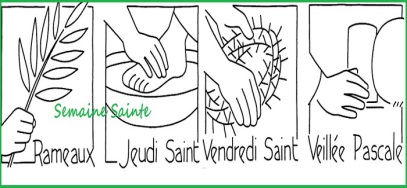 VIVRE LA SEMAINE SAINTE AUX MUREAUXMesses des Rameaux :Samedi 27 mars	 17h00 	Saint Pierre Saint PaulDimanche 28 mars	  9h30		Saint Pierre Saint PaulDimanche 28 mars	 11h00 	Notre Dame des NeigesJeudi Saint : jeudi 1er avrilSainte Cène 		 16h30		Saint Pierre Saint PaulVendredi Saint : vendredi 2 avrilChemin de Croix 	 10h30 	Saint Pierre Saint PaulOffice de la Passion 	 15h00		Saint Pierre Saint PaulDimanche de la Résurrection : dimanche 4 avrilVigile Pascale  	 6h30		Saint Pierre Saint PaulMesse de Pâques 	 11h00 	Saint Pierre Saint PaulMesse de Pâques  	 11h00 	Notre Dame des Neiges